                       ΕΡΤ Α.Ε.ΥΠΟΔΙΕΥΘΥΝΣΗ ΔΙΕΘΝΩΝ ΤΗΛΕΟΠΤΙΚΩΝ ΠΡΟΓΡΑΜΜΑΤΩΝΔΟΡΥΦΟΡΙΚΟ ΠΡΟΓΡΑΜΜΑ         Εβδομαδιαίο    πρόγραμμα  21/04/18 -  27/04/18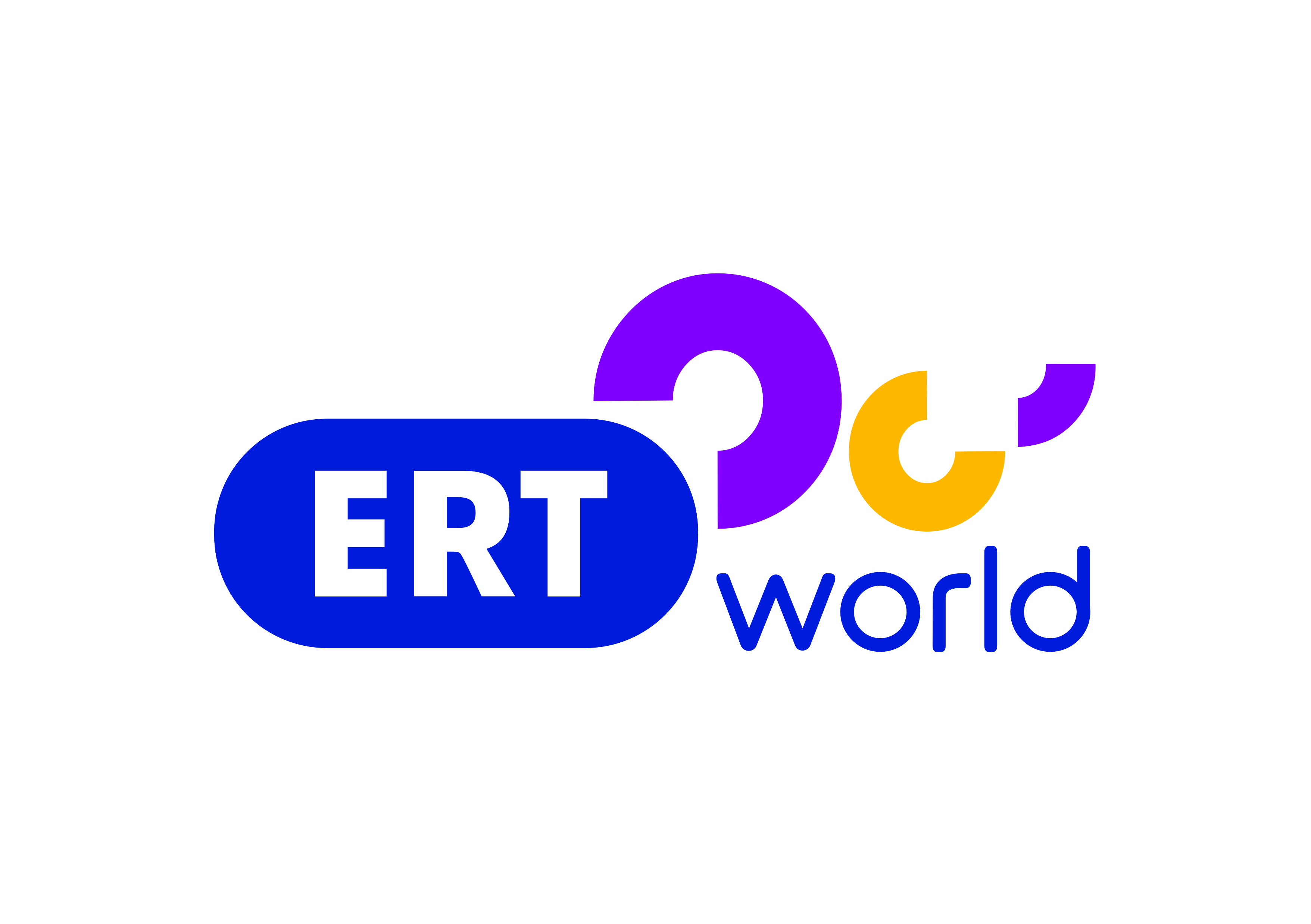  Σύνθεση και Ροή Προγράμματος                              ΣΑΒΒΑΤΟ   21/407.00     ΜΑΖΙ ΤΟ ΣΑΒΒΑΤΟΚΥΡΙΑΚΟ10.00     ΠΑΜΕ ΑΛΛΙΩΣ12.00     ΔΕΛΤΙΟ ΕΙΔΗΣΕΩΝ    12.30     ΕΠΤΑ13.30     HELLAS ΠΑΝΤΟΥ14.30     ΕΝΤΟΣ ΑΤΤΙΚΗΣ14.45    ΣΑΝ ΣΗΜΕΡΑ ΤΟΝ 20ο ΑΙΩΝΑ15.00     ΔΕΛΤΙΟ ΕΙΔΗΣΕΩΝ16.00      ΕΠΙΧΕΙΡΗΜΑΤΑ17.00      ΕΡΤ REPORT18.00      ΤΑ ΣΤΕΚΙΑ19.00      Η ΜΗΧΑΝΗ ΤΟΥ ΧΡΟΝΟΥ  «Ο ΔΡΟΜΟΣ ΠΡΟΣ ΤΗ ΧΟΥΝΤΑ»20.55       ΚΕΝΤΡΙΚΟ ΔΕΛΤΙΟ ΕΙΔΗΣΕΩΝ22.00       ΣΤΑ ΤΡΑΓΟΥΔΙΑ ΛΕΜΕ ΝΑΙ01.00        HELLAS ΠΑΝΤΟΥ02.00         ΕΠΤΑ03.00         ΕΠΙΧΕΙΡΗΜΑΤΑ04.00         ΕΡΤ REPORT05.00        Η ΜΗΧΑΝΗ ΤΟΥ ΧΡΟΝΟΥ  «Ο ΔΡΟΜΟΣ ΠΡΟΣ ΤΗ ΧΟΥΝΤΑ»                                 ΚΥΡΙΑΚΗ     22/407.00       ΦΩΤΕΙΝΑ ΜΟΝΟΠΑΤΙΑ08.00        ΘΕΙΑ ΛΕΙΤΟΥΡΓ ΙΑ10.30       ΚΥΡΙΑΚΗ ΣΤΟ ΧΩΡΙΟ12.00         ΔΕΛΤΙΟ ΕΙΔΗΣΕΩΝ12.30        ΕΛΛΗΝΩΝ ΔΡΩΜΕΝΑ 13.00        ΤΟ ΑΛΑΤΙ ΤΗΣ ΓΗΣ 15.00        ΔΕΛΤΙΟ ΕΙΔΗΣΕΩΝ16.00        ΠΡΟΣΩΠΙΚΑ       17.00        ΙΣΤΟΡΙΚΟΙ ΠΕΡΙΠΑΤΟΙ18.00       28 ΦΟΡΕΣ ΕΥΡΩΠΗ19.00        ΣΤΟΥΣ ΗΧΟΥΣ ΤΟΥ ΜΠΙΓΚ ΜΠΕΝ19.50        Η ΜΗΧΑΝΗ ΤΟΥ ΧΡΟΝΟΥ20.55        ΚΕΝΤΡΙΚΟ ΔΕΛΤΙΟ ΕΙΔΗΣΕΩΝ22.00         ΑΘΛΗΤΙΚΗ  ΚΥΡΙΑΚΗ  ------------------------------------------------------------------------------------         01.00        ΠΡΟΣΩΠΙΚΑ       02.00        ΤΟ ΑΛΑΤΙ ΤΗΣ ΓΗΣ03.50        ΣΤΟΥΣ ΗΧΟΥΣ ΤΟΥ ΜΠΙΓΚ ΜΠΕΝ04.40        Η ΜΗΧΑΝΗ ΤΟΥ ΧΡΟΝΟΥ05.40       ΣΑΝ ΣΗΜΕΡΑ ΤΟΝ 20ο ΑΙΩΝΑ                          ΔΕΥΤΕΡΑ     23/4 05.55          ΠΡΩΤΗ ΕΙΔΗΣΗ10.00           ΑΠΕΥΘΕΙΑΣ12.00           ΔΕΛΤΙΟ ΕΙΔΗΣΕΩΝ 13.00          ΣΑΝ ΣΗΜΕΡΑ ΤΟΝ 20ο ΑΙΩΝΑ13.15           ΕΛΛΗΝΙΚΗ ΣΕΙΡΑ                    ΣΤΑ ΦΤΕΡΑ ΤΟΥ ΕΡΩΤΑ15.00           ΔΕΛΤΙΟ ΕΙΔΗΣΕΩΝ 16.00          ΔΕΥΤΕΡΗ ΜΑΤΙΑ18.00          ΔΕΛΤΙΟ ΕΙΔΗΣΕΩΝ18.30           ΓΕΥΣΕΙΣ ΑΠΟ ΕΛΛΑΔΑ19.10           ΕΠΙΚΟΙΝΩΝΙΑ    (Μ)20.55           ΚΕΝΤΡΙΚΟ ΔΕΛΤΙΟ ΕΙΔΗΣΕΩΝ22.00          THE MITSI SHOW22.15         Ο ΚΟΣΜΟΣ ΤΩΝ ΣΠΟΡ (Μ)23.00          ΕΛΛΗΝΙΚΗ ΣΕΙΡΑ                   ΜΕΘΥΣΜΕΝΗ ΠΟΛΙΤΕΙΑ------------------------------------------------------------------------------------------23.45         ΕΛΛΗΝΙΚΗ ΣΕΙΡΑ                  ΣΤΑ ΦΤΕΡΑ ΤΟΥ ΕΡΩΤΑ01.15         ΔΕΥΤΕΡΗ ΜΑΤΙΑ03.10         ΓΕΥΣΕΙΣ ΑΠΟ ΕΛΛΑΔΑ03.50          ΕΠΙΚΟΙΝΩΝΙΑ05.10         ΕΛΛΗΝΙΚΗ ΣΕΙΡΑ                  ΜΕΘΥΣΜΕΝΗ ΠΟΛΙΤΕΙΑ                            ΤΡΙΤΗ        24/405.55          ΠΡΩΤΗ ΕΙΔΗΣΗ…10.00           ΑΠΕΥΘΕΙΑΣ12.00           ΔΕΛΤΙΟ ΕΙΔΗΣΕΩΝ 13.00           ΣΑΝ ΣΗΜΕΡΑ ΤΟΝ 20ο ΑΙΩΝΑ13.15           ΕΛΛΗΝΙΚΗ ΣΕΙΡΑ                    ΣΤΑ ΦΤΕΡΑ ΤΟΥ ΕΡΩΤΑ15.00           ΔΕΛΤΙΟ ΕΙΔΗΣΕΩΝ 16.00          ΔΕΥΤΕΡΗ ΜΑΤΙΑ18.00           ΔΕΛΤΙΟ ΕΙΔΗΣΕΩΝ18.30           ΓΕΥΣΕΙΣ ΑΠΟ ΕΛΛΑΔΑ19.10          ΕΠΙΚΟΙΝΩΝΙΑ  (Μ)20.55           ΚΕΝΤΡΙΚΟ ΔΕΛΤΙΟ ΕΙΔΗΣΕΩΝ22.00          THE MITSI SHOW22.15         Ο ΚΟΣΜΟΣ ΤΩΝ ΣΠΟΡ (Μ)23.00          ΕΛΛΗΝΙΚΗ ΣΕΙΡΑ                   ΜΕΘΥΣΜΕΝΗ ΠΟΛΙΤΕΙΑ------------------------------------------------------------------------------------------23.45         ΕΛΛΗΝΙΚΗ ΣΕΙΡΑ                  ΣΤΑ ΦΤΕΡΑ ΤΟΥ ΕΡΩΤΑ01.15         ΔΕΥΤΕΡΗ ΜΑΤΙΑ03.10         ΓΕΥΣΕΙΣ ΑΠΟ ΕΛΛΑΔΑ03.50          ΕΠΙΚΟΙΝΩΝΙΑ05.10         ΕΛΛΗΝΙΚΗ ΣΕΙΡΑ                  ΜΕΘΥΣΜΕΝΗ ΠΟΛΙΤΕΙΑ                           ΤΕΤΑΡΤΗ   25/405.55          ΠΡΩΤΗ ΕΙΔΗΣΗ…10.00           ΑΠΕΥΘΕΙΑΣ12.00           ΔΕΛΤΙΟ ΕΙΔΗΣΕΩΝ 13.00          ΣΑΝ ΣΗΜΕΡΑ ΤΟΝ 20ο ΑΙΩΝΑ13.15           ΕΛΛΗΝΙΚΗ ΣΕΙΡΑ                    ΣΤΑ ΦΤΕΡΑ ΤΟΥ ΕΡΩΤΑ15.00         ΔΕΛΤΙΟ ΕΙΔΗΣΕΩΝ 16.00         ΔΕΥΤΕΡΗ ΜΑΤΙΑ18.00         ΔΕΛΤΙΟ ΕΙΔΗΣΕΩΝ18.30          ΕΣ ΑΥΡΙΟΝ ΤΑ ΣΠΟΥΔΑΙΑ – ΠΟΡΤΡΑΙΤΑ ΤΟΥ ΑΥΡΙΟ19.00          ΤΟ ΜΑΓΙΚΟ ΤΩΝ ΑΝΘΡΩΠΩΝ20.00          ΤΑ ΣΤΕΚΙΑ20.55           ΚΕΝΤΡΙΚΟ ΔΕΛΤΙΟ ΕΙΔΗΣΕΩΝ21.10          ΙΣΤΟΡΙΚΟΙ ΠΕΡΙΠΑΤΟΙ22.00          THE MITSI SHOW22.15          ΤΑΞΙΔΕΥΟΝΤΑΣ ΣΤΗΝ ΕΛΛΑΔΑ23.00          ΕΛΛΗΝΙΚΗ ΣΕΙΡΑ                   ΜΕΘΥΣΜΕΝΗ ΠΟΛΙΤΕΙΑ------------------------------------------------------------------------------------------23.45         ΕΛΛΗΝΙΚΗ ΣΕΙΡΑ                  ΣΤΑ ΦΤΕΡΑ ΤΟΥ ΕΡΩΤΑ01.15         ΔΕΥΤΕΡΗ ΜΑΤΙΑ03.00         ΕΣ ΑΥΡΙΟΝ ΤΑ ΣΠΟΥΔΑΙΑ – ΠΟΡΤΡΑΙΤΑ ΤΟΥ ΑΥΡΙΟ03.30         ΤΟ ΜΑΓΙΚΟ ΤΩΝ ΑΝΘΡΩΠΩΝ04.20          ΤΑ ΣΤΕΚΙΑ05.10         ΕΛΛΗΝΙΚΗ ΣΕΙΡΑ                  ΜΕΘΥΣΜΕΝΗ ΠΟΛΙΤΕΙΑ                                  ΠΕΜΠΤΗ   26/405.55          ΠΡΩΤΗ ΕΙΔΗΣΗ…10.00           ΑΠΕΥΘΕΙΑΣ12.00           ΔΕΛΤΙΟ ΕΙΔΗΣΕΩΝ 13.00          ΣΑΝ ΣΗΜΕΡΑ ΤΟΝ 20ο ΑΙΩΝΑ13.15           ΕΛΛΗΝΙΚΗ ΣΕΙΡΑ                    ΣΤΑ ΦΤΕΡΑ ΤΟΥ ΕΡΩΤΑ 15.00           ΔΕΛΤΙΟ ΕΙΔΗΣΕΩΝ 16.00          ΔΕΥΤΕΡΗ ΜΑΤΙΑ18.00          ΔΕΛΤΙΟ ΕΙΔΗΣΕΩΝ18.30           ΓΕΥΣΕΙΣ ΑΠΟ ΕΛΛΑΔΑ19.10          ΕΠΙΚΟΙΝΩΝΙΑ  (Μ)20.00          Η ΕΠΟΧΗ ΤΩΝ ΕΙΚΟΝΩΝ20.55           ΚΕΝΤΡΙΚΟ ΔΕΛΤΙΟ ΕΙΔΗΣΕΩΝ22.00          THE MITSI SHOW22.15         ΤΑΞΙΔΕΥΟΝΤΑΣ ΣΤΗΝ ΕΛΛΑΔΑ23.00          ΕΛΛΗΝΙΚΗ ΣΕΙΡΑ                   ΜΕΘΥΣΜΕΝΗ ΠΟΛΙΤΕΙΑ------------------------------------------------------------------------------------------23.45         ΕΛΛΗΝΙΚΗ ΣΕΙΡΑ                  ΣΤΑ ΦΤΕΡΑ ΤΟΥ ΕΡΩΤΑ01.15         ΔΕΥΤΕΡΗ ΜΑΤΙΑ03.00         ΓΕΥΣΕΙΣ ΑΠΟ ΕΛΛΑΔΑ03.40          ΕΠΙΚΟΙΝΩΝΙΑ04.40         ΤΑΞΙΔΕΥΟΝΤΑΣ ΣΤΗΝ ΕΛΛΑΔΑ05.10         ΕΛΛΗΝΙΚΗ ΣΕΙΡΑ                  ΜΕΘΥΣΜΕΝΗ ΠΟΛΙΤΕΙΑ                                    ΠΑΡΑΣΚΕΥΗ          27/405.55          ΠΡΩΤΗ ΕΙΔΗΣΗ…10.00           ΑΠΕΥΘΕΙΑΣ12.00           ΔΕΛΤΙΟ ΕΙΔΗΣΕΩΝ 13.00           ΣΑΝ ΣΗΜΕΡΑ ΤΟΝ 20ο ΑΙΩΝΑ13.15           ΕΛΛΗΝΙΚΗ ΣΕΙΡΑ                    ΣΤΑ ΦΤΕΡΑ ΤΟΥ ΕΡΩΤΑ15.00           ΔΕΛΤΙΟ ΕΙΔΗΣΕΩΝ 16.00          ΔΕΥΤΕΡΗ ΜΑΤΙΑ18.00          ΔΕΛΤΙΟ ΕΙΔΗΣΕΩΝ18.30           ΓΕΥΣΕΙΣ ΑΠΟ ΕΛΛΑΔΑ19.10          ΕΠΙΚΟΙΝΩΝΙΑ  (Μ)20.55           ΚΕΝΤΡΙΚΟ ΔΕΛΤΙΟ ΕΙΔΗΣΕΩΝ22.00          THE MITSI SHOW22.15         Ο ΚΟΣΜΟΣ ΤΩΝ ΣΠΟΡ (Μ)23.00          ΕΛΛΗΝΙΚΗ ΣΕΙΡΑ                   ΜΕΘΥΣΜΕΝΗ ΠΟΛΙΤΕΙΑ------------------------------------------------------------------------------------------23.45         ΕΛΛΗΝΙΚΗ ΣΕΙΡΑ                  ΣΤΑ ΦΤΕΡΑ ΤΟΥ ΕΡΩΤΑ01.15         ΔΕΥΤΕΡΗ ΜΑΤΙΑ03.10         ΓΕΥΣΕΙΣ ΑΠΟ ΕΛΛΑΔΑ03.50          ΕΠΙΚΟΙΝΩΝΙΑ05.10         ΕΛΛΗΝΙΚΗ ΣΕΙΡΑ                  ΜΕΘΥΣΜΕΝΗ ΠΟΛΙΤΕΙΑ